8th   Annual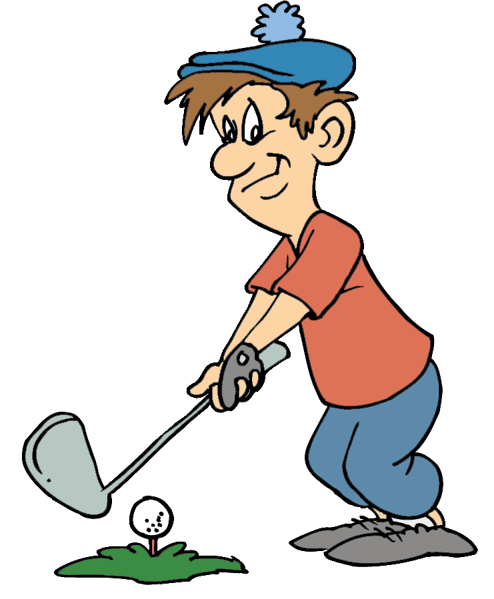 Thompsonville Community Unit School District #174PBIS Golf ScrambleSaturday, October 5, 2019McLeansboro Golf Course2 session - A.M. & P.M.Hole Sponsors- $50.00Four-Member Teams - $50.00 per Player (Entry Fee)Fee includes golf, carts and lunch************************************************************************************************ All contributions are tax deductible*A.M. Registration 7:00 a.m.   *Shotgun Start – 7:45     *P.M. Registration & Lunch – 12:00 p.m.*Shotgun Start – 12:45       *Awards Presentation – 1:00 pm & 5:00 p.m.*Mulligans am/pm     *Closest to Pin am/pm   *Longest Drive am/pm   *50/50 Drawings am/pm   *Other Games am/pm  Registration Form						Name ______________________________________	     ___ A.M. Session	___I have a foursomeAddress ____________________________________	     ___P.M. Session       ___Assign me to a teamCity ________________State____ Zip ___________Make all checks payable to:				    	1)______________________________Thompsonville Unit Schools					2)______________________________Mail registration & check to:					3)______________________________Thompsonville Schools					4)______________________________21191 Shawneetown RoadThompsonville, IL  62890For additional information, please call 618-627-2301			_____Hole Sponsor     Please return registration forms by September 27th, 2019Dear Friend, Please join us on Saturday, October 5, 2019 for the 7th Annual Thompsonville PBIS Golf Scramble.PBIS stands for Positive Behavioral Intervention Supports. The PBIS program allows our district to recognize and celebrate the exceptional behavior of our students. The behaviors that are reinforced help to create a positive and safe climate for learning and student growth. For many years the PBIS Program has had a real impact on our students and schools and with your support will continue to do so into the future!All of the proceeds from this golf scramble will allow us to provide recognition activities for our students throughout the school year.  Should you be unable to join us, but wish to sponsor a hole or make a contribution, your tax deductible donation in any amount will be greatly accepted and appreciated.   If you have any questions please feel free to call 618-627-2301.Sincerely,The CUSD #174 Administration, Faculty, and staff_________ 	I CANNOT ATTEND BUT WISH TO BE A HOLE SPONSOR, MY CHECK IS ENCLOSED._________	I CANNOT ATTEND BUT WISH TO MAKE A CONTRIBUTION, MY CHECK IS ENCLOSED.PLEASE MAKE ALL CHECKS PAYABLE TO:THOMPSONVILLE SCHOOLSMail to:Thompsonville Schools Unit 17421191 Shawneetown RoadThompsonville, IL   62890